DECLARAÇÃO DE RESPONSABILIDADEDeclaramos que não omitimos quaisquer ligações ou acordos de financiamento entre nós e companhias que possam ter interesse na publicação deste artigo.Certificamos que o artigo “OS EFEITOS DA MOBILIZAÇÃO NEURAL EM PACIENTES COM LOMBOCIATALGIA” é original e que o trabalho, no todo ou em parte, ou qualquer outro trabalho com conteúdo substancialmente similar, de minha (nossa) autoria, não foi enviado a outro periódico e não o será enquanto sua publicação estiver sendo considerada pela Revista Fisioterapia & Saúde Funcional, em qualquer formato (impresso ou eletrônico).Declaro(amos) também que, com exceção das citações diretas e indiretas claramente indicadas e referenciadas, este trabalho foi escrito por mim(nós) e portanto não contém plágio. Eu(nós) estou(amos) consciente(s) que a utilização de material de terceiros incluindo uso de paráfrase sem a devida indicação das fontes será considerado plágio, e estará sujeito à processo administrativos e sanções legais.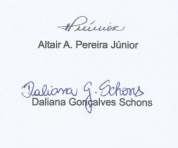 